-	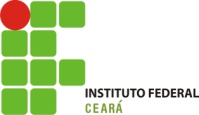 2022.1 e 2022.2 - DEPENDÊNCIAS4º FEIRA – TARDE – 44 ESTUDANTES6º FEIRA- TARDE – 16 ESTUDANTESDISCIPLINAESTUDANTEPROFESSORQUÍMICA I – 09 ESTUDANTES4º FEIRAANTONIO ABEL ABREU – AGROP.DIELLITON  MORAIS –AGROP.DOUGLAS EDUARDO MARTINS-AGROP.FABRICIO BEZERRA  - AGROP.JERRY HERLIS – AGROP.JOSE CORREIA BRAGA – AGROP.JOSE GABRIEL LOPES DA SILVA-AGROP.SARAH LORRAN PINTO – AGROIN.SHARLYANE ARAUJO DA SILVA – AGROP.WANDERSON PARENTE DE SOUZA-AGROP.MARIANO- 4º FEIRA DE 13 ÀS 15H SALA - 04EDUCAÇÃO FÍSICA I – 024º FEIRAVICTOR HUGO DE LUCENA – AGROIN.ALESSANDRO FARIA BEZERRA-AGROP.WELBER – 4º FEIRA DE 15 ÀS 17H SALA - 02 LÍNGUA  PORTUGUESA IFRANCISCO RODRIGO MOREIRA-AGROPLUIS GOMES-6º FEIRA- DE 15 ÀS 17H SALAS 08LINGUA PORTUGUEA IIIVANESSA RÉGIA FÉLIX-AGROP.LUIS GOMES- 6ºFEIRADE 13 ÀS 15H – SALA 08 ESPANHOL I – 044º FEIRAANA BEATRIZ BEZERRA DA SILVA – AGROIN.MATEUS FERREIRA LIMA-AGROIN.MAYCON LIMA DE ALENCAR-AGROIN. FALTAANDRE – 6º FEIRADE 13 ÀS 15H SALA 09ESPANHOL II – 044º FEIRAJOÃO VITOR  FIRMINO -AGROINLAYANY DE OLIVEIRA MOREIRA-AGROINMIQUEIAS ALEXANDRE DOS SANTOS - AGROIN.ANDRE – 4º FEIRA DE 15 ÀS 17HSALA 09INGLÊS NO 5ºS NUTRIÇÃOJOSE FERNANDES - AGROINVICTOR EMANUEL-AGROIN.VILMAR 6º FEIRA AREIASSOCIOLOGIA IANA BEATRIZ BEZERRA  DA SILVA –AGROP. 5SANA CLARA OLIVEIRA – AGROP.5STUANNY CAMPOS PINHEIRO –AGROP.5SWESLEY RODRIGUES -5SNÃO FOI OFERTADAFÍSICA I – 036º FEIRAAQUILA ARAÚJO DA SILVA-AGROIN. 2022.1FABRICIO BEZERRA DOS ANJOS – AGROP. 2022.1EMERSON 6º DE 15 ÀS 17HFISICA III – 036º FEIRAKAIQUE BEZERRA DA SILVA –AGROIN.EMERSON – 6º FEIRA DE13 ÀS 15HFILOSOFIA I – 074º FEIRAANTONIO ABEL ABREU-AGROP.FRANCISCO RODRIGO MOREIRA-AGROP.JERRY HERLISJOÃO MIGUEL ALVES – AGROP. 2022.1LEVI FERREIRA MARQUES CARDOSO – AGROP.MAYCON LIMA DE ALENCAR – AGROP. SHARLYANE ARAUJO DA SILVA – AGROP.LEONARDO- 4º FEIRADE 15 ÀS 17H SALA 03FILOSOFIA II – 024º FEIRAJOAO PEDRO VIANA DE OLIVEIRA-AGROIN.LAYANY DE OLIVEIRA-AGROIN.LEONARDO – 4º FEIRA DE 13 ÀS 15H SALA 07BIOLOGIA IFABRICIO BEZERRA DOS ANJOS AGROP.MARIA ELLEN ALVES –AGROIN.2022.1SARAH LORRAN PINTO – AGROIN.VICTOR GABRIEL DE LIMA-AGROIN.2022.1HOLANDA – NÃO FOI OFERECIDABIOLOGIA VANA CLARA ALVES-4ºS. AGROP.2022.1NÃO FOI OFERTADAMATEMATICA I HELLEN VITÓRIA DE OLIVEIRA-AGROIN.2022.1LAYANY DE OLIVEIRA MOREIRA-AGROIN.SARAH LORRAN PINTO – AGROIN.2022.1NÃO FOI OFERTADAMATEMÁTICA IIIALANA ALVES PEREIRA-AGROIN.ALESSANDRO FARIA BEZERRA-AGROIN.CARLOS EDUARDO ALVES PAULINO- AGROINJOAO VITOR FIRMINO-AGROIN.KAIQUE BEZERRA DA SILVA-AGROIN.LAYANY DE OLIVEIRA-AGROIN.MATEUS FERREIRA LIMA MONTE  AGROP.NÃO FOI OFERTADAHISTÓRIA I – 16 4º FEIRA ANA CAROLYNNE GOMES – AGROP. 2022.1ANA KAUANY QUEIROZ-AGROINANTONY YURE DA SILVA – AGROP. 2022.1CÍCERO VALDEMIRO ALVES– GROP. 2022.1ELLEN KELLY CARDOSO-AGROIN.2022.1HELLEN VITÓRIA OLIVEIRA-AGROIN.2022.1JOÃO MIGUEL ALVES-AGROP.2022.1KAIO LUCAS DE SOUZA BARRETO-MANUEL VALDENIR -AGROP.2022.1MARCOS AURELIO  SILVA-AGROIN.2022.1MATEUS CANDIDO –AGROP.2022.1MATEUS FERREIRA LIMA-AGROIN.MATEUS MOURA CLEMENTINO-GROIN.2022.1SARAH LORRAN PINTO – AGROIN.VICTOR HUGO LUCENA-AGROIN.2022.1VITOR EMANUEL MORAIS-AGROP.2022.1 HISTÓRIA I – 16 4º FEIRA ANA CAROLYNNE GOMES – AGROP. 2022.1ANA KAUANY QUEIROZ-AGROINANTONY YURE DA SILVA – AGROP. 2022.1CÍCERO VALDEMIRO ALVES– GROP. 2022.1ELLEN KELLY CARDOSO-AGROIN.2022.1HELLEN VITÓRIA OLIVEIRA-AGROIN.2022.1JOÃO MIGUEL ALVES-AGROP.2022.1KAIO LUCAS DE SOUZA BARRETO-MANUEL VALDENIR -AGROP.2022.1MARCOS AURELIO  SILVA-AGROIN.2022.1MATEUS CANDIDO –AGROP.2022.1MATEUS FERREIRA LIMA-AGROIN.MATEUS MOURA CLEMENTINO-GROIN.2022.1SARAH LORRAN PINTO – AGROIN.VICTOR HUGO LUCENA-AGROIN.2022.1VITOR EMANUEL MORAIS-AGROP.2022.1 CARLOS – 4º FEIRADE 13 ÀS 15HINTRODUÇÃO AGROINDÚSTRIA – 024º FEIRAANA KAUANY QUEIROZAQUILA ARAUJO DA SILVA-AGROIN.2022.1RAFAELLA -  4º FEIRA DE 15 ÀS 17HSALA 05PRODUÇÃO AGROINDUSTRIALJULIA PEDROSA PINHEIRO-AGROP.2022.1MANUEL VALDENIR DE OLIVEIRA-AGROP.2022.1NATALIA- 5º feira de 13 às 15h – SALA 01AGRICULTURA IBIANCA KEVYLA – AGROP.2022.1EDUARDO HOLANDA CANDIDO-AGROP.2022.1IGOR BEZERRA DO AZEVEDO-AGROP.2022.1TAYLA SILVA MARIANO-AGROP.2022.1NÃO FOI OFERTADAZOOTECNIA I – 06 4º FEIRABIANCA KEVYLA – AGROP.2022.1CÍCERO VALDEMIRO ALVES-AGROP.2022.1FABRICIO BEZERRA DOS ANJOS – AGROP.MANUEL VALDENIR DE OLIVEIRA-AGROP.2022.1 MARCOS DE OLIVEIRA BEZERRA-AGROP.2022.1MATEUS CANDIDO –AGROP.2022.1JOSE GABRIEL LOPES – AGROP.IVANA- 4º FEIRA DE 15 às 17h – SALA 01TOPOGRAFIALUAN SANTOS OLIVEIRA-3ºS-AGROP.2022.2ALISSON LUAN NATANAELNÃO FOI OFERTADAZOOTECNIA GERAL –4º FEIRAANTONIA YASMIM-AGROIN.KAIO LUCAS DE SOUZA IVANA 4º DE 13 às 15h E 5º FEIRA 15 ÀS 17HAGRICULTURA GERAL -KAIO LUCAS DE SOUZA  BARRETONÃO FOI OFERTADAPRINCIPIOS AGROECOLOGICOSSAULO RODRIGUES-3ºS. AGROP.2022.2 VANESSA RÉGIA ARAUJO DOS SANTOS-AGROP.JOSE VITOR  DIAS DA SILCA-AGROP.NÃO FOI OFERTADACOOPERATIVISMO E ASSOCIATIVISMOANTONY YURE DA SILVA-AGROP.2022.1JOÃO VITOR FIRMINO – AGROIN.NÃO FOI OFERTADATECNOLOGIA DE FRUTOSGEFFERSON RAMOS – SUBSEQUENTEMATEUS FERREIRA LIMA MONTE-AGROP.NUBIA- 4º FEIRA DE 13 ÀS 17H – SALA AGROINDÚSTRIA ELABORAÇÃO DE PROJETOSGEFFERSON RAMOS - SUBSEQUENTENATALIA-3º FEIRA DE 7 ÀS 11hBIOQUÍMICA DOS ALIMENTOS ANTONIA YASMIN-AGROIN.SARAH LORRAN PINTO – AGROIN.NATÁLIA -3º FEIRA DE 13 ÀS 15H – SALA 04